REQUERIMENTO Nº 53/2015Requer informações sobre a quantidade de leitos à disposição No Hospital Santa Bárbara, neste município.Senhores Vereadores, CONSIDERANDO que, existem várias reclamações de pacientes que esperam por vagas no Hospital Santa Bárbara;CONSIDERANDO que, por lei que uma pessoa não pode esperar por mais de 24 horas ( Resoluções CFM 2077/14 e 2079/14) ;REQUEIRO que, nos termos do Art. 10, Inciso X, da Lei Orgânica do município de Santa Bárbara d’Oeste, combinado com o Art. 63, Inciso IX, do mesmo diploma legal, seja oficiado Excelentíssimo Senhor Prefeito Municipal para que encaminhe a esta Casa de Leis as seguintes informações:         1º) Existem várias reclamações de munícipes que aguardam por dias no Pronto Socorro, vagas no Hospital Santa Bárbara para serem transferidos. Essa reclamação procede?                               2º)Se sim o que a administração está fazendo para resolver esse transtorno?            3º) Quantos leitos  estão à disposição no município no Hospital Santa Bárbara nas seguintes especialidades :    1- Leito Clínico            2 - Leito emergência            3 - Leito Urgência            4 - Leito cirurgia           5 - Leito Pediatria           6 - Leito maternidade            7 - Leito U.T.IJustificativa:                            Temos recebido informações de paciente e de parentes dos mesmos que se espera por mais de 24 horas, as vezes dias para que a pessoa seja transferida para um leito no hospital Santa Bárbara. As reclamações são constantes.Plenário “Dr. Tancredo Neves”, em 16 de janeiro de 2.015.Celso Ávila-vereador-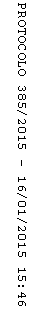 